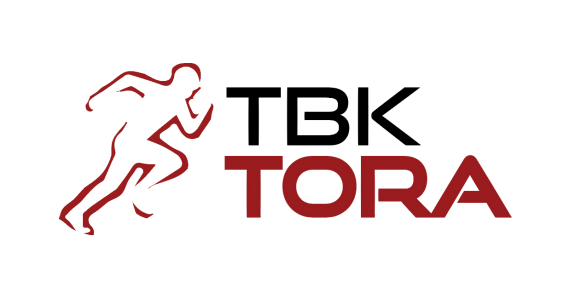 --------------------------------------------------------------------------------------------------------------------------Výsledky  11. pretekov TBL zo dňa  13.októbra  2016:Predposledných tohoročných pretekov sa  zúčastnilo 20 pretekárov. Organizátori TBL pozývajú   bežcov a bežkyne z Topoľčian aj z okolia na ďalšie preteky TBL v novembri. Ďalšie preteky: 10. november 2016 o 16,00 hod. (prezentácia 15 min. pred pretekmi).Miesto pretekov: park Tovarníky, ulica Odbojárov (pod kaštieľom).Informácie:  mobil  0948 866 856 ( (12,00-19,00 hod.),                    webové stránky: - beh.sk (súťaže: Topoľčianska bežecká liga),                                                 - www.tbl9.webnode.skUpozornenie: Pretekári sa zúčastňujú pretekov na vlastné nebezpečenstvo a usporiadateľ nezodpovedá za úrazy a škody na majetku pretekárov a ďalších osôb prítomných na pretekoch. (VM) PoradieMeno a PriezviskoKtg.ČasJozef LigockýAM5:51Oliver SamuhelAM5:52Milan Barányi st.DM5:58Milan Barányi AM5:59Vojtech BošternákAM6:09Radomír KlačanskýBM6:25Marian CabajAM6:26Rudolf PetrikovičFM6:33Ján MichalíkEM6:38Jozef GundaFM6:42Miloš ToriškaEM6:49Patrícia VargováGŽ6:50Ľubomíra GarayováKŽ6:51Iveta BilickáJŽ6:54Miroslav BujnaBM7:14Ivan Mikuláš st.FM7:32Mária SegešováHŽ7:33Miriam KromerováHŽ7:52Alexander OravecAM8:40Oľga BarányiováIŽ8:45